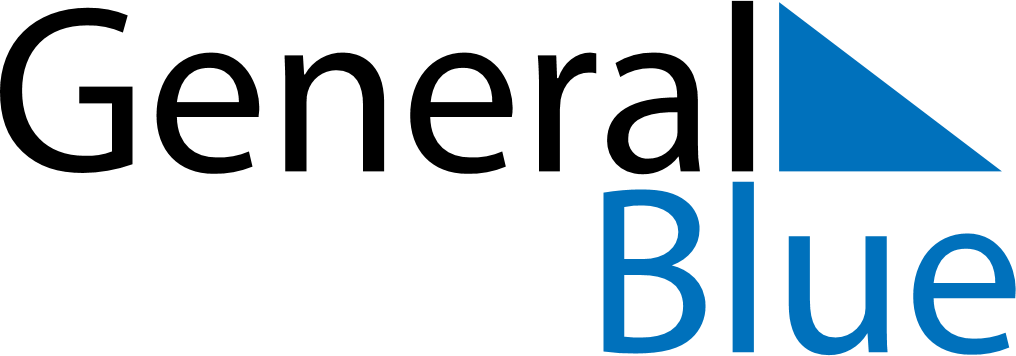 April 2018April 2018April 2018April 2018MozambiqueMozambiqueMozambiqueSundayMondayTuesdayWednesdayThursdayFridayFridaySaturday12345667Women’s Day89101112131314151617181920202122232425262727282930